ασδφασδφασδφCaliασδφσδφα΄κλα΄σκφΤΙΤΛΟΣ ΕΚΠ/ΚΟΥ ΠΡΟΓΡΑΜΜΑΤΟΣ:Θεματική 1: Ζω Καλύτερα – Ευ ζην«ΠΡΟΧΩΡΩΝΤΑΣ ΜΠΡΟΣΤΑ»Υποθεματική iii:. ΣεξουαλικήΔιαπαιδαγώγησηΑπευθύνεται σε μαθητές/μαθήτριες:ΦΟΡΕΑΣ /ΕΚΠΟΝΗΤΗΣ: ΠΟΛΥΧΡΩΜΟ ΣΧΟΛΕΙΟΓυμνασίουΔιάρκεια στο τετράμηνο: επτάεργαστήριαΠεριγραφή (50-100 λέξεις)Σύνδεση με το Π.Σ:Το παρόν υλικό προάγει τον σεβασμό στον άλλο, τη διασφάλιση τηςαξιοπρέπειας κάθε ατόμου, την ελευθερία από κάθε μορφής διάκριση, τηνελευθερία σκέψης και έκφρασης, τη συμμετοχή και τη συνεργασία, μεέμφαση στην προάσπιση των δικαιωμάτων των ΛΟΑΤΚΙ μαθητριών/-τών,αλλά και των μαθητριών/-τών, των οποίων τα εξωτερικά χαρακτηριστικάή/και η συμπεριφορά δεν εναρμονίζονται με τα έμφυλα στερεότυπα, οιοποίες/-οι υφίστανται ομοφοβικό σχολικό εκφοβισμό και κοινωνικόαποκλεισμό που μετατρέπει τη ζωή τους σε εφιάλτη περιορίζονταςαποφασιστικά τις δυνατότητές τους για μάθηση. Αποτελείται από 7Εργαστήρια (τα οποία μπορούν να υλοποιηθούν είτε με την προτεινόμενησειρά είτε μεμονωμένα), Υποστηρικτικό υλικό για τους/τις εκπαιδευτικούςστο οποίο συμπεριλαμβάνονται λεπτομερείς Οδηγίες-Προτάσεις για τηναξιοποίηση του εκπαιδευτικού υλικού.Οι δραστηριότητες συνδέονται μεδιάφορα μαθήματα του Π.Σ. όπωςΝεοελληνική Γλώσσα και Λογοτεχνία,Ξένες Γλώσσες, Πολιτική και ΚοινωνικήΑγωγή, Θεατρική Αγωγή, ΦυσικήΑγωγή, Πληροφορική, Τεχνολογία,Ιστορία,Θρησκευτικά,ΟικιακήΟικονομία, Βιολογία, Μαθηματικά.Επίσης, τα Εργαστήρια μπορούν νασυνδεθούνπρογράμματα (Αγωγής Υγείας κ.α.)καθώς και ατομικές ομαδικέςμεεκπαιδευτικάήερευνητικές εργασίες των μαθητών, μεπαρόμοιες θεματικέςΣτοχευόμενες δεξιότητεςΟι δεξιότητες που καλλιεργούνται είναι οι παρακάτω:Εκτυπώσιμο Υλικό1. Ημερολόγιο Δράσεων Εκπαιδευτικού1----2----------3-----. Δεξιότητες Μάθησης2. Ημερολόγιο Δράσεων Μαθήτριας/-τή3. Φόρμα Αξιολόγησης Εκπαιδευτικού4. Φόρμα Αξιολόγησης Μαθήτριας/-τή- Φύλλα εργασίαςΕργαστήριο 1: «Σταματήστε τηνπαρενόχληση στα πρώτα της βήματα»Εργαστήριο 2: «Ας μοιράσουμερόλους» και «Βάλε τέλος»Εργαστήριο 3: «Απλώς αστειευόμουν»και «Πείραγμα ή εκφοβισμός»Εργαστήριο 4: «Συμπληρώστε τηνπρόταση»Εργαστήριο 5: «Αποσπάσματαειδήσεων»Κριτική σκέψη (Critical thinking)Επικοινωνία (Communication)Συνεργασία (Collaboration)Δημιουργικότητα (Creativity). Δεξιότητες ΖωήςΑυτομέριμναΚοινωνικές ΔεξιότητεςΠολιτειότηταΕνσυναίσθηση και ευαισθησίαΠροσαρμοστικότηταΑνθεκτικότηταΥπευθυνότηταΠρωτοβουλίαΟργανωτική ικανότηταΠρογραμματισμός, Παραγωγικότητα. MIΤ: Δεξιότητες της τεχνολογίας και της επιστήμηςΠληροφορικός γραμματισμός (ICT literacy)Ψηφιακός γραμματισμός (digital literacy)Γραμματισμός στα μέσα (media literacy),Τεχνολογικός γραμματισμός (technology literacy)Ψηφιακές Ανθρωπιστικές ΕπιστήμεςΕργαστήριο 7: «Δραστηριότητες για τησημασία της συναίνεσης»Απαραίτητοι ΣύνδεσμοιΕργαστήριο 6Άρθρα για τον Alan Turinghttps://www.theguardian.com/world/2009/sep/11/pm-apology-to-alan-turinghttp://www.geowayne.com/newDesignamanfromthefuture.htm)/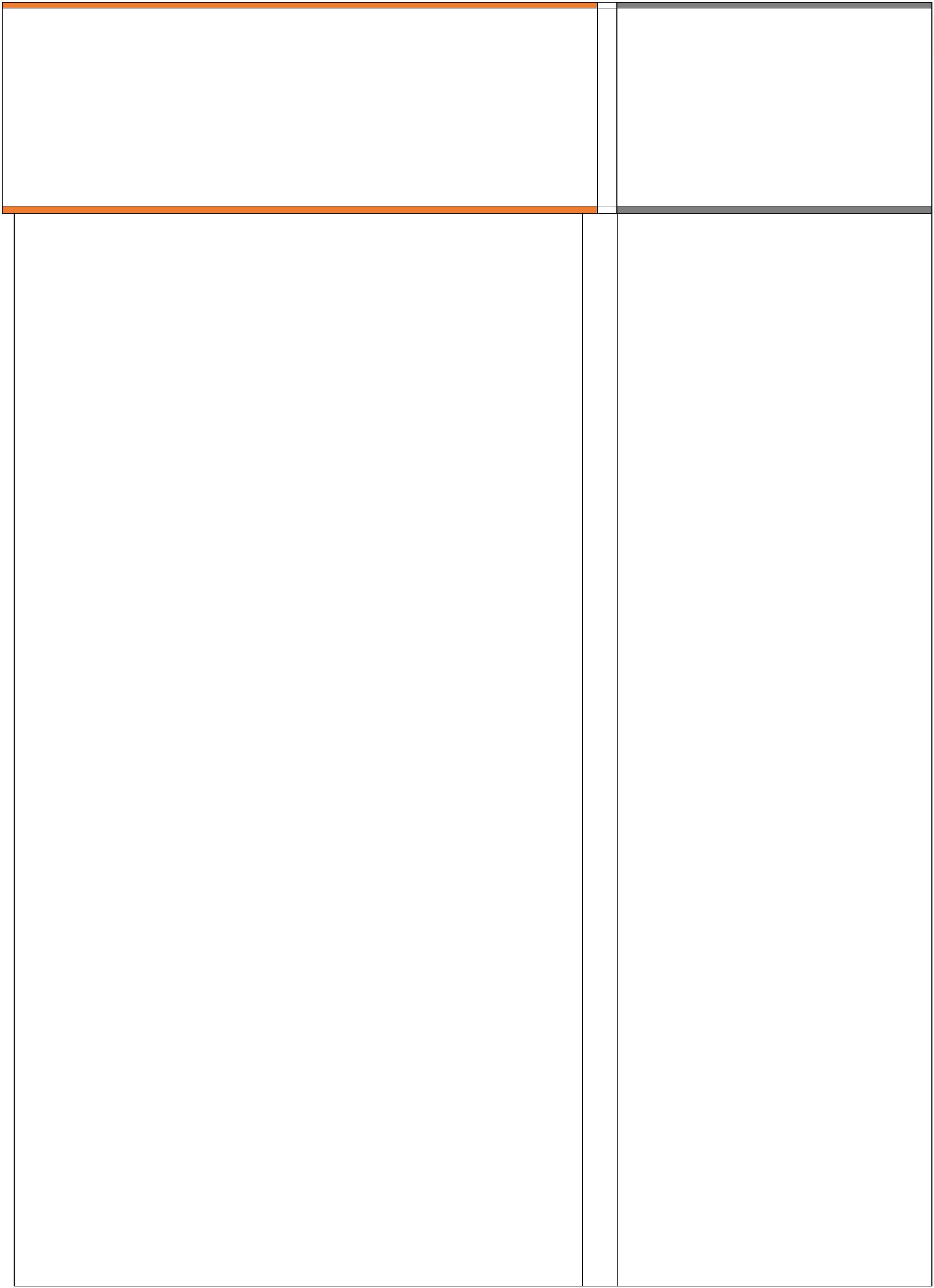 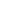 -Ασφαλής πλοήγηση στο διαδίκτυο (αντιμετώπιση phising, cyberbullying,Ο Alan Turing στο Biography.com:https://www.biography.com/scientist/alan-turingAlan Turing: The Enigma, του AndrewHodges:http://www.turing.org.uk/index.htmlΨηφιακά Αρχεία Turing:http://www.turingarchive.org/Ιστορία της Λεσβιακής, Ομοφυλόφιληςκαι Αμφιφυλόφιλης Ισότητας από τοStonewall:κ.ά.)--Δεξιότητες δημιουργίας και διαμοιρασμού ψηφιακών δημιουργημάτωνΣυνδυαστικές δεξιότητες ψηφιακής τεχνολογίας, επικοινωνίας καισυνεργασίαςΔεξιότητες ανάλυσης και παραγωγής περιεχομένου σε έντυπα καιηλεκτρονικά μέσαΔεξιότητες διεπιστημονικής και διαθεματικής χρήσης των νέωντεχνολογιών--4-. Δεξιότητες του νουΣτρατηγική σκέψη---Επίλυση προβλημάτωνΜελέτη περιπτώσεων (case studies)Κατασκευέςhttp://www.stonewall.org.uk/at_home/history_of_lesbian_gay_and_bisexual_equality/default.asp-Πλάγια σκέψηΚρυπτογραφικά Πρωτόκολλα από τοComputer Science Unplagged:http://csunplugged.org/cryptographic-protocolsΕισαγωγή στην Κρυπτογραφία: ΒασικέςΤεχνικές Επίλυσης για ΚώδικεςΑντικατάστασης, από Denise Sutherlandκαι Mark Koltko-Rivera:http://www.dummies.com/how-to/content/cryptography-101-basic-solving-techniques-for-subs.htmlΑποκρυπτογράφηση ΚρυπτογραφικώνΚωδίκων από το Dummies.com:http://www.dummies.com/how-to/content/decrypting-cryptographic-ciphers.htmlΤο μυαλό του κρυπτογράφου, NOVA:http://www.pbs.org/wgbh/nova/decoding/mind.htmlΠώς δουλεύει το Enigma, από τον AlanStripp, NOVA:http://www.pbs.org/wgbh/nova/military/how-enigma-works.htmlΕργαστήριο 7Δραστηριότητες (Τα εργαστήρια περιγράφουμε ανά εργαστήριο το σενάριο ήτις βασικές δραστηριότητες.. Αν υπάρχει έτοιμος οδηγός αναρτάται στη θέσηΥποστήριξη)1234567ο εργαστήριο: «Αντιμετωπίζοντας τις διακρίσεις» (3 ώρες)ο εργαστήριο: «Βγες από το κουτί!» (5 ώρες)ο εργαστήριο: «Απλώς αστειευόμουν» (4 ώρες)ο εργαστήριο: «Προχωρώντας μπροστά» (4 ώρες)ο εργαστήριο: «Η έμφυλη βία στη λογοτεχνία και τα ΜΜΕ» (3 ώρες)ο εργαστήριο: «Η ζωή του Alan Turing»ο εργαστήριο: «Η σημασία της συναίνεσης» (2 ώρες)Προσαρμογές για εμποδιζόμενες/-ους μαθήτριες/-τέςΒασικός στόχος του προτεινόμενου υλικού είναι η δημιουργία ασφαλούςχώρου και καλλιέργεια του αισθήματος του «ανήκειν» στο σχολείο και στηνκοινωνία για όλα τα παιδιά και κυρίως για αυτά που ανήκουν σεμειονότητες. Με βάση τη βιωματική μεθοδολογική προσέγγιση, τα θέματαπροσεγγίζονται με συμπεριληπτικό τρόπο ώστε κανένας μαθητής και καμιάμαθήτρια, συμπεριλαμβανομένων και αυτών από διαφορετικό υπόβαθροαλλά και των εμποδιζόμενων μαθητριών/-τών, να μη νιώσει προσβολή,αποκλεισμό ή άβολα συναισθήματα κατά τη διάρκεια του μαθήματος.Αντίθετα κάθε παιδί ενδυναμώνεται μέσα από τη δική του πραγματικότητααλλά και το δικό του πολιτισμικό και ηθικό πλαίσιο ώστε να αποκτάικανότητες και να υιοθέτει στάσεις, αξίες και συμπεριφορές που ναενισχύουν τις ικανότητές του για την υπεράσπιση των δικαιωμάτων του καιτην προαγωγή του δημοκρατικού πολιτισμού και της ευημερίας όλων τωνμελών της κοινωνίας. Παράλληλα, παρέχει πολλαπλές ευκαιρίες πρόσβασηςστη γνώση του κόσμου και του εαυτού μέσω διαφορετικών μεθόδων,τεχνικών, στυλ μάθησης και υλικών.http://www.loveisrespect.org/resource-center/power-and-control-scenarios/Οπτικοακουστικό υλικόΣκίτσα, κόμικ, memes, Powerpoint(βλ. Υποστηρικτικό Υλικό)Διαδραστικό υλικόΕιδικά, όσον αφορά τη διάσταση της αναπηρίας σε σχέση με τη ΣεξουαλικήΔιαπαιδαγώγηση, ακολουθήθηκε το άρθρο 4 του κυρωτικού της Σύμβασηςτων Ηνωμένων Εθνών για τα Δικαιώματα των Ατόμων με Αναπηρία Νόμου(Ν.8(ΙΙΙ) του 2011)7 και το πρόσφατο ψήφισμα της Γενικής Συνέλευσηςτων Ηνωμένων Εθνών (2017), όπου «καλούνται οι κυβερνήσεις όπωςαναγνωρίσουν τη σεξουαλική και αναπαραγωγική υγεία και ταΔεν υπάρχειΥποστήριξη εκπαιδευτικούΥΠ01. Οδηγίες-Προτάσεις για τηναξιοποίηση του Εκπαιδευτικού Υλικούτου Πολύχρωμου Σχολείου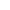 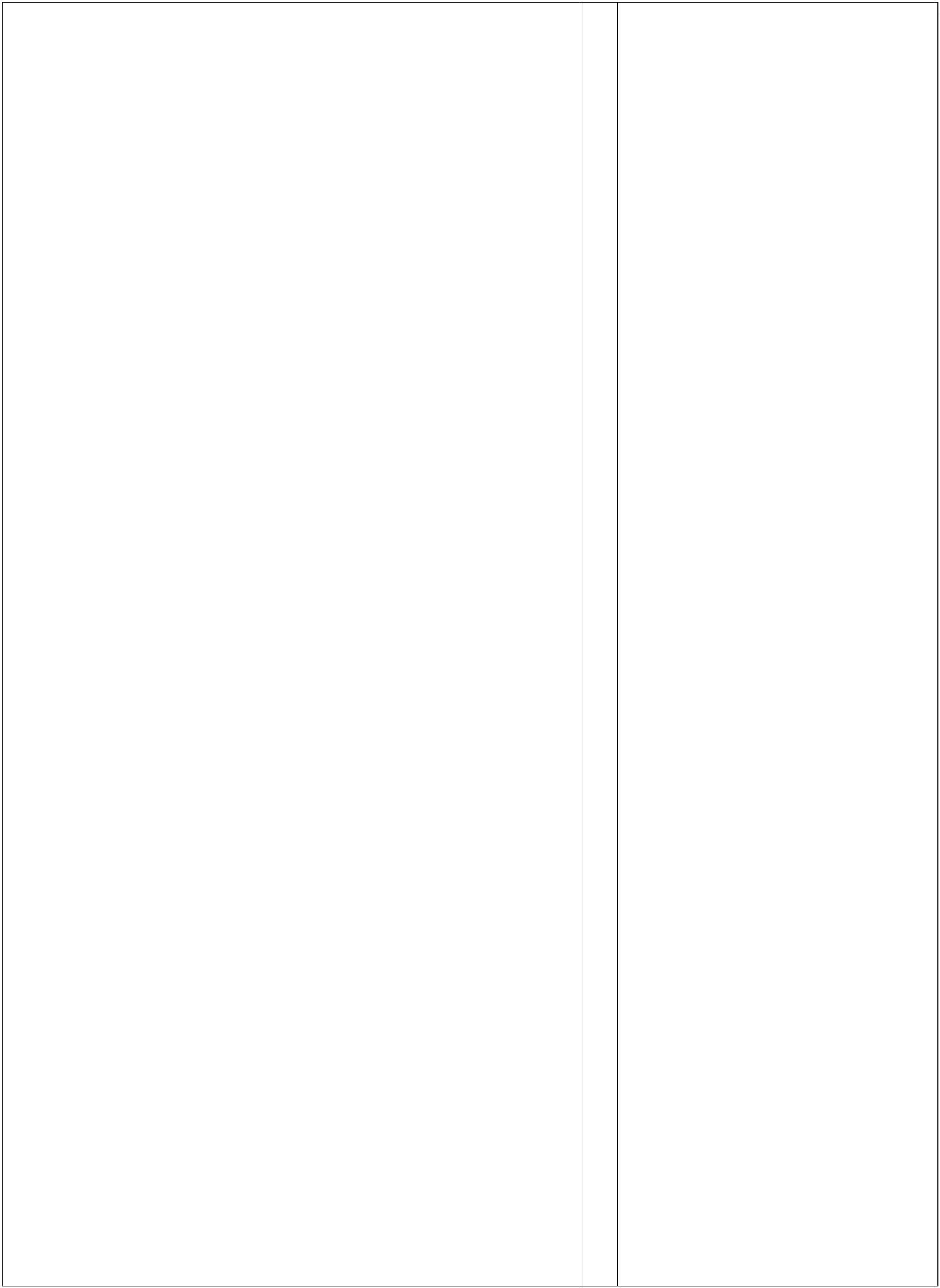 δικαιώματα όλων των ατόμων με αναπηρίες (ΑμεΑ) και να προωθήσουνάμεσα τα αναγκαία νομοθετικά μέτρα προστασίας τους».ΥΠ02. Παιδαγωγικό και ΕπιστημονικόΠλαίσιο - ΜεθοδολογίαΥΠ03. Βασικοί κανόνες συνύπαρξηςΥΠ04. Η διεθνής σύμβαση για ταδικαιώματα του παιδιού με απλά λόγιαΥΠ05. Κάρτες δικαιωμάτων σχετικώνμε το σώμα, το φύλο και τις σχέσεις(σεξουαλικά δικαιώματα)Για άτομα με κινητικές δυσκολίες, δίνονται οδηγίες όπου χρειάζεται. Γιαπαράδειγμα, δίνεται η δυνατότητα να επιλέξουν τους ρόλους πουεπιθυμούν να αναλάβουν.Αξιολόγηση1.Προβλέπεται φάση αναστοχασμού, σχεδόν για όλες τιςδραστηριότητες.ΥΠ06. Λεξιλόγιο για την σεξουαλικήποικιλομορφία-ΔευτεροβάθμιαΥΠ07. Το φύλο και ο ερωτικός/σεξουαλικός προσανατολισμός (υλικόγια PowerPoint)ΥΠ08. Σενάρια για τη ΔευτεροβάθμιαΥΠ09. Αποσπάσματα από άρθραΥΠ10. Μύθοι και Πραγματικότητες γιατα ΛΟΑΤΚΙ+ άτομαΥΠ11. Οπτικό-ακουστικό υλικό (video –Ταινίες – Κόμικς)ΥΠ12. Πειράγματα, εκφοβισμοί καιδιακρίσεις.2.Όλα τα βήματα του εργαστηρίου, καθώς και οι σκέψεις, οιπαρατηρήσεις, οι προβληματισμοί και τα συναισθήματα τωνμαθητών/-τριών και των εκπαιδευτικών προτείνεται νακαταγράφονται στα προσωπικά ημερολόγια δράσεων έτσι ώστεκαι οι δύο πλευρές να αναστοχάζονται και να αυτό-αξιολογούνται.Ερωτηματολόγιο για μαθητές/-τριες (η/ο εκπαιδευτικός αξιολογείτην πορεία των Εργαστηρίων που υλοποιεί)Ερωτηματολόγιο για εκπαιδευτικούς (αποστέλλονται στοΠολύχρωμο Σχολείο για την αξιολόγηση των Εργαστηρίων πουπροτείνονται)3..4ΥΠ13. Εγχειρίδιο Εκπαιδευτικών γιαμία Συμπεριληπτική Εκπαίδευση σεζητήματα ΣεξουαλικούΠροσανατολισμού, Ταυτότητας Φύλουκαι Χαρακτηριστικών ΦύλουΥΠ14. Κατευθυντήριες Γραμμές για τηδιαχείριση πρακτικών ζητημάτων πουπροκύπτουν στη Σχολική Ζωή σεζητήματα ΣεξουαλικούΠροσανατολισμού, Έκφρασης,Ταυτότητας Φύλου καιΧαρακτηριστικών ΦύλουΥΠ15. Unicef – Εξάλειψη τωνδιακρίσεων σε βάρος παιδιών καιγονέων που βασίζονται στο σεξουαλικόπροσανατολισμό ή/και την ταυτότηταφύλουΥΠ16. Δείκτης συμπερίληψης τωνΛΟΑΤΚΙ ατόμων στην εκπαίδευσηΥΠ17. Οδηγός COMING OUT για ΛΟΑάτομαΥΠ18. Οδηγός COMING OU για ΤΡΑΝΣάτομαΥΠ19. Οδηγός για ίντερσεξ-Υπερασπίζοντας τα ανθρώπιναδικαιώματα των ίντερσεξ ατόμωνΥΠ20. Ίντερσεξ - ΦυλλάδιοΟδηγός (π.χ. ανάρτηση )Βλ. Υποστηρικτικό Υλικό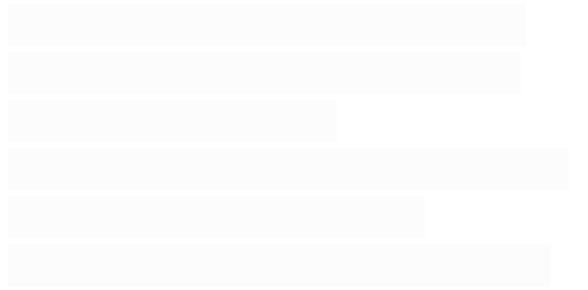 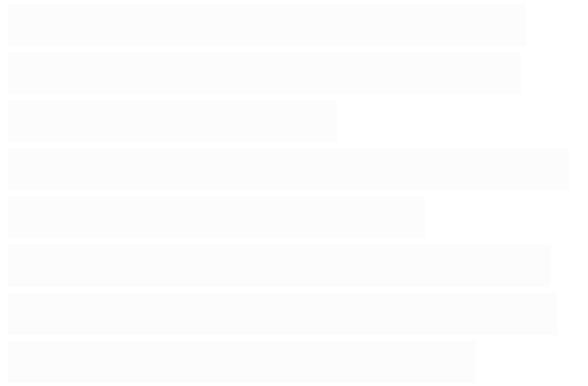 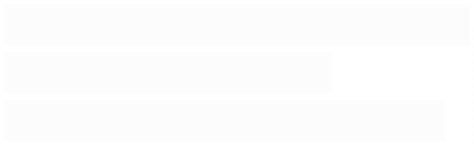 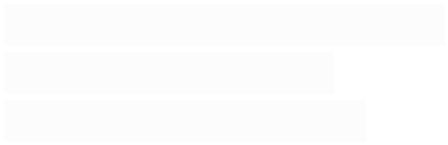 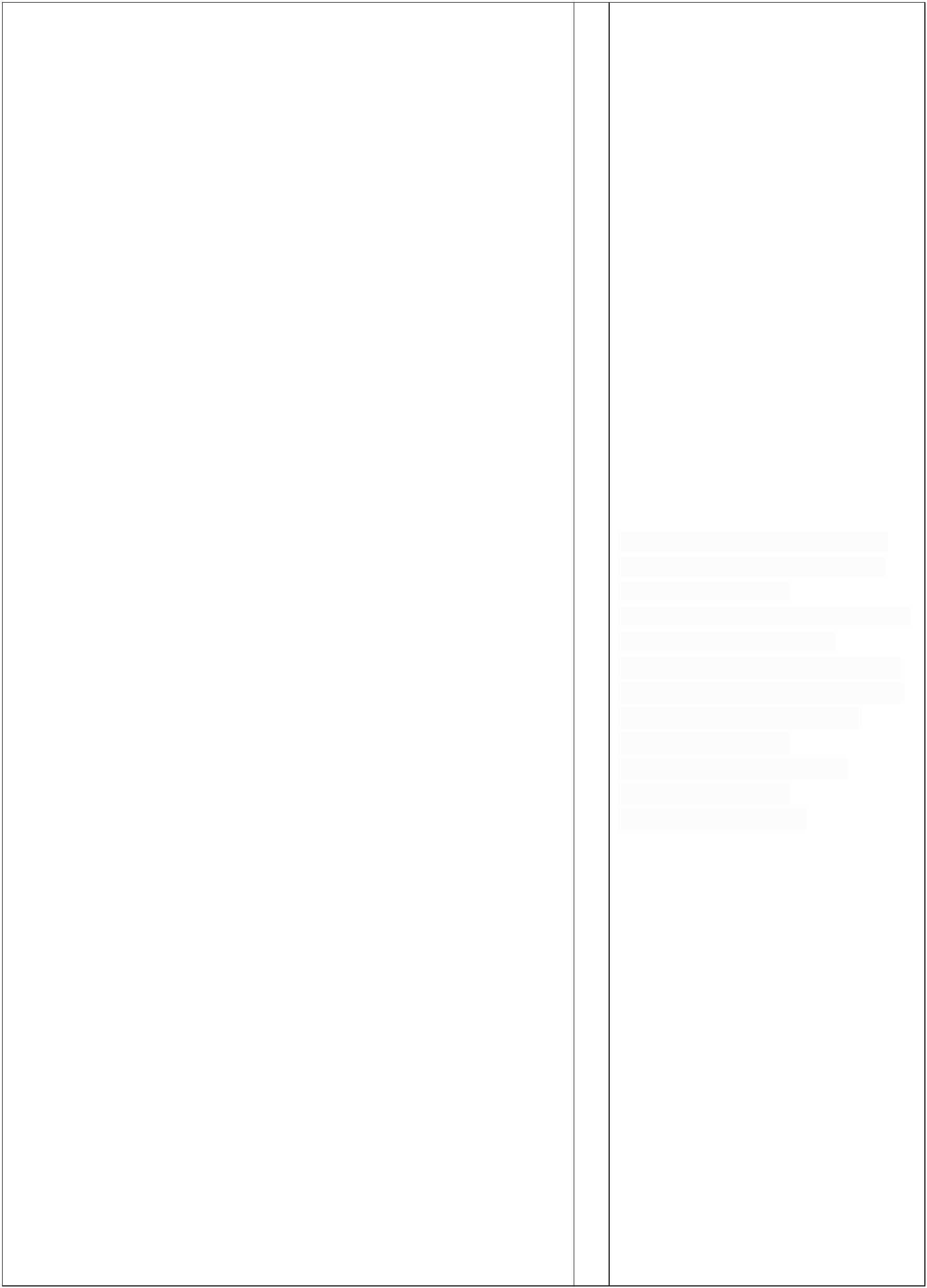 Επιμόρφωση: κατόπιν συνεννόησης τουΠολύχρωμου Σχολείου με το ΙΕΠΦυσική παρουσία: Έλενα Σκαρπίδου,Μαρία Λιοτήρη, Ελένη Σταυράκη σεΑθήνα, Θεσσαλονίκη και Χαλκίδα